									ПРИЛОЖЕНИЕ № 2ТЕХНИЧЕСКА СПЕЦИФИКАЦИЯза участие в открита процедура за възлагане на обществена поръчка по реда на ЗОП с предмет:„Доставка на 30 броя нови леки автомобили за осъществяване на контрол за прилагането на трудовите договори по чл. 114а, ал. 1 от Кодекса на труда“I. ПРЕДМЕТ НА ПОРЪЧКАТА. СРОК И МЯСТО НА ИЗПЪЛНЕНИЕ НА ПОРЪЧКАТА 	1. Предмет на поръчката: предмет на поръчката представлява доставка на 30 (тридесет) броя нови леки автомобили с нормална проходимост (тип на купето хечбек) за осъществяване на контрол за прилагането на трудовите договори по чл. 114а, ал. 1 от Кодекса на труда, в изпълнение на Дейност № 10 – „Подкрепа на практики, насочени към борба със сивата икономика и недекларираната заетост в предприятията“ от проект BG05M9OP001-3.004 „Оптимизация и иновации в ИА ГИТ“.	2. Срокове за изпълнение на поръчката 		2.1. Срокът на доставка на автомобилите е до 90 (деветдесет) календарни дни. 		2.2. Срок на валидност на офертите: не по-малко от 6 месеца след датата, определена за краен срок за получаване на офертите. 	3. Място на изпълнение на поръчката: Aвтомобилите, заедно с всички придружаващи ги документи (фактури и други документи) свързани с изпълнението на поръчката, се доставят до адреса на Възложителя, Изпълнителна агенция „Главна инспекция по труда“, гр. София 1000, бул. „Княз Александър Дондуков“ № 3, или на друго указано от Възложителя място на територията на град София.	II. ТЕХНИЧЕСКИ СПЕЦИФИКАЦИИ И МИНИМАЛНИ ИЗИСКВАНИЯ НА ВЪЗЛОЖИТЕЛЯ ЗА ИЗПЪЛНЕНИЕ НА ПОРЪЧКАТА ДОСТАВКА НА 30 (ТРИДЕСЕТ) БРОЯ НОВИ ЛЕКИ АВТОМОБИЛИ:- Тип на каросерията: Хечбек (АВ)- Категория: М1- Брой места: 4+1- Брой врати: 5- Двигател:	- вид гориво: бензин	- брой цилиндри: не по-малък от 4	- обем, см3: не по-малък от 1 300 см3	- мощност, kW: не по-малка от 70 kW	- екологична норма: Euro 6	- разход на гориво (по WLTP) – не по-висок от 7,0 l/100km (при смесен цикъл на движение)	- емисии CO2, g/см3 (по WLTP) – не повече от 150,00 g/km (при смесен цикъл на движение)- Скоростна кутия: механична, не по-малка от 6 степенна- Задвижване: 4х2- Габаритни размери:	- дължина, mm: не по-малка от 4 330 mm	- ширина, mm: не по-голяма от 2 000 mm	- височина, mm: не по-голяма от 1 500 mm	- междуосие, mm: не по-малко от 2 640 mm- Гаранционни условия:	- гаранционен срок: не по-малък от 5 години	- гаранционен пробег: не по-малък от 150 000 km	- гаранционен срок на антикорозионното покритие: не по-малък от 10 години- Технически изисквания:	- Безопасност:		- регулируем по височина и дълбочина волан със сервоусилвател		- въздушна възглавница за водача и за пътника до водача		- странични въздушни възглавници		- въздушни завеси		- предпазни колани за всички седалки		- антиблокираща спирачна система		- система за разпределение на спирачната сила		- асистент при аварийно спиране		- електронна система за контрол на траекторията (стабилност) ESP (или еквивалентна)		- електронна система за контрол на сцеплението (или еквивалентна)		- система за движение с постоянна скорост		- система за контрол на налягането на въздуха в гумите		- система за следене концентрацията на водача		- предупредителен сигнал при непоставени предпазни колани и отворена врата		- регулируем по височина и дълбочина волан със сервоусилвател- Минимално обзавеждане:	- предни и задни дискови спирачки	- централно заключване с дистанционно управление	- имобилайзер	- климатик	- бордови компютър	- регулируема по височина седалка на водача	- подлакътник между предните седалки	- прозорци на вратите с електрическо управление	- странични огледала с електрическо управление и подгряване	- радио с USB	- автоматични фарове	- дневни светлини	- фарове за мъгла	- тонирани стъкла	- джанти с размер не по-малък от 15‘‘	- резервно колело, монтирано фабрично	- боя металик	- цвят: сребрист, тъмносив, черен, син, тъмносин и техните нюанси	- комплект инструменти, включващ крик и ключ за болтовете (гайките) на колелата и 2 (два) броя метални вериги за сняг, съответстващи на размера на колелатаДРУГИ ИЗИСВАНИЯ НА ВЪЗЛОЖИТЕЛЯ: Всички автомобили трябва да са от една марка и модел, да са с еднакви минимални изискуеми параметри и да са с идентично оборудване. Всеки от доставяните автомобили следва да бъде окомплектован съгласно чл. 139, ал. 2 от Закона за движението по пътищата, с обезопасителен триъгълник, аптечка, пожарогасител, светлоотразителна жилетка, да се придружава от необходимите за регистрацията му документи, гаранционна и сервизна книжка, както и инструкция за експлоатация на български език. Автомобилите следва да бъдат с доказан произход и да бъдат придружени с декларация за произход и сертификат за съответствие; Участникът следва да бъде оторизиран от производителя или от негов официален представител на ново моторно превозно средство, удостоверяващ права за представителство и търговия на предлаганото ново моторно превозно средство или всички продукти на производителя. Участникът следва да разполага с оторизирани от производителя и/или официален негов представител на предлаганото ново моторно превозно средство сервизни центрове за тяхното гаранционно обслужване. Участникът трябва в техническото си предложение да представи брошура с техническите данни на предлагания автомобил, заверена с „вярно с оригинала“  и/или линк с тази информация. Избраният изпълнител трябва да извърши първоначална регистрация в КАТ и представи на Възложителя голям и малък талон на автомобила, както и талон за преминат ГТП. Техническото обслужване и ремонт на автомобилите следва да се извършва в рамките на гаранционните срокове и гаранционното обслужване в сервизна база на участника в страната (собствена или наета).При доставката, всички автомобили следва да бъдат с платена застраховка „Гражданска отговорност“ и „Пълно Каско на МПС“ за срок от 12 месеца.Автомобилите трябва да бъдат доставени заредени с всички необходими за експлоатацията му течности и материали, и минимум 10 литра гориво в резервоара. При приемане на доставката участникът избран за изпълнител следва да проведе приемателни тестове на доставените нови моторни превозни средства съвместно с представител/и на възложителя, както и да се провери съответствието им с техническата спецификация и техническото предложение, за резултатите от които да се състави Приемно — предавателен протокол, който да се подпише от двете страни. 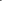 Гаранционна отговорност и изисквания за гаранции:		- пълна функционална годност на доставените автомобили съгласно предназначението на автомобилите.		- в рамките на гаранционния срок изпълнителят отстранява със свои сили и средства всички появили се дефекти, недостатъци и/или повреди и/или несъответствия на автомобилите, съответно подменя дефектирали части и/или компоненти с нови. Гаранцията обхваща всички системи, агрегати, възли и детайли на автомобила, съгласно изискванията на производителя по сервизна книжка, касаеща гаранционната отговорност на производителя, и включва: осигурено пълно гаранционно обслужване за период не по-малко от 5 (пет) години, считано от датата на подписване на Протокол за регистрация /след като доставеното МПС бъде регистрирано в КАТ/, между доставчика и крайния получател при стриктно спазване на инструкциите за експлоатация.